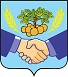      РОССИЙСКАЯ  ФЕДЕРАЦИЯ                   сельское поселение                   НОВОСПАССКИЙ               муниципального района                      Приволжский                 Самарской области     ПОСТАНОВЛЕНИЕ  № 99/3      от  «02» октября  2023 года«О проведении общественных обсуждений  в сельском поселении Новоспасскиймуниципального района Приволжский Самарской области по вопросу утверждения «Программы профилактики рисков причинения вреда (ущерба) охраняемым законом ценностям  при осуществлении муниципального контроля в сфере благоустройства в границах сельского поселения Новоспасский муниципального района Приволжский Самарской области на 2024 год».В соответствии со статьей 44 Федерального закона от 31.07.2020 № 248-ФЗ «О государственном контроле (надзоре) и муниципальном контроле в Российской Федерации», постановлением Правительства Российской Федерации от 25.06.2021 № 990 «Об утверждении Правил разработки и утверждения контрольными (надзорными) органами программы профилактики рисков причинения вреда (ущерба) охраняемым законом ценностям» администрация сельского поселения Новоспасский муниципального района Приволжский Самарской области ПОСТАНОВЛЯЕТ:1. В целях обсуждения вопроса утверждения «Программы профилактики рисков причинения вреда (ущерба) охраняемым законом ценностям при осуществлении муниципального контроля в сфере благоустройства в границах сельского поселения Новоспасский муниципального района Приволжский Самарской области на 2024 год» (далее – Программа или вопрос общественных обсуждений) провести на территории сельского поселения Новоспасский муниципального района Приволжский Самарской области общественные обсуждения. 2. Срок проведения общественных обсуждений составляет 1 месяц (тридцать дней) с 05 октября 2023 года по 03 ноября 2023 года. 3. Обсуждение проекта  Программы профилактики рисков причинения вреда (ущерба) охраняемым законом ценностям при осуществлении муниципального контроля в сфере благоустройства в границах сельского поселения Новоспасский муниципального района Приволжский Самарской области на 2024 год, а также учет представленных жителями поселения и иными заинтересованными лицами замечаний и предложений по данному проекту осуществляется в соответствии с Порядком организации и проведения публичных слушаний (общественных обсуждений) в сельском поселении Новоспасский  муниципального района Приволжский Самарской области. 4. Органом, уполномоченным на организацию и проведение общественных обсуждений в соответствии с настоящим постановлением, является Администрация сельского поселения Новоспасский муниципального района Приволжский Самарской области. 5. Место проведения общественных обсуждений (место ведения протокола общественных обсуждений) – 445567, Самарская область, Приволжский район, пос. Новоспасский, улица Ленина, д. 2.6. Мероприятие по информированию жителей поселения по вопросу обсуждения проекта Программы профилактики рисков причинения вреда (ущерба) охраняемым законом ценностям при осуществлении муниципального контроля в сфере благоустройства в границах сельского поселения Новоспасский муниципального района Приволжский Самарской области на 2024 год состоится:в пос. Новоспасский – 16 октября 2023 г. в 18.00, по адресу: 445567, Самарская область, Приволжский район, пос. Новоспасский, ул. Ленина, д. 2; 7. Назначить лицом, ответственным за ведение протокола общественных обсуждений и протокола мероприятия по информированию жителей сельского поселения Новоспасский муниципального района Приволжский Самарской области по вопросу общественных обсуждений, заведующего отделом администрации сельского поселения Новоспасский Логинову Наталью Вячеславовну.8. Принятие замечаний и предложений по вопросам общественных обсуждений, поступивших от жителей поселения и иных заинтересованных лиц, осуществляется по адресу, указанному в пункте 5 настоящего постановления, в рабочие дни с 08:00 до 17-00 ч. Письменные замечания и предложения участников общественных обсуждений, в том числе направленные ими по почте, подлежат приобщению к протоколу общественных обсуждений с указанием даты представления указанных замечаний и предложений. 9. Прием замечаний и предложений по вопросу общественных обсуждений оканчивается 31 октября 2023 года. 10. Опубликовать настоящее постановление в бюллетене «Вестник сельского поселения Новоспасский» и разместить на официальном сайте администрации сельского поселения Новоспасский. 11. Разместить проект постановления об утверждении Программы профилактики рисков причинения вреда (ущерба) охраняемым законом ценностям при осуществлении муниципального контроля в сфере благоустройства в границах сельского поселения Новоспасский муниципального района Приволжский Самарской области на 2024 год на официальном сайте администрации сельского поселения Новоспасский муниципального района Приволжский Самарской области в сети Интернет.12. Настоящее постановление вступает в силу со дня его опубликования (обнародования).13. Контроль за исполнением настоящего постановления возложить на заведующую сектором Логинову Наталью Вячеславовну.Глава сельского поселения           Новоспасский	                                                                А.В. Верховцев      РОССИЙСКАЯ  ФЕДЕРАЦИЯ                   сельское поселение                   НОВОСПАССКИЙ               муниципального района                      Приволжский                 Самарской области     ПОСТАНОВЛЕНИЕ  № _____	ПРОЕКТ      от  «____» _________  2023 года«Об утверждении Программы профилактики рисков причинения вреда (ущерба) охраняемым законом  ценностям, при осуществлениимуниципального контроля в сфере благоустройства в границах сельского поселения Новоспасский муниципального района Приволжский Самарской области на 2024 год».       В соответствии с Федеральным законом от 31.07.2020 года № 248-ФЗ «О государственном	контроле	(надзоре)	и	муниципальном	контроле в Российской Федерации», Федеральным законом от 06.10.2003 № 131-ФЗ «Об общих принципах организации местного самоуправления в Российской Федерации», Постановлением Правительства РФ от 25.06.2021 г. № 990 «Об утверждении правил разработки и утверждения контрольными (надзорными) органами программы профилактики рисков причинения вреда (ущерба) охраняемым законом ценностям», руководствуясь Уставом сельского поселения Новоспасскийпостановляю:1. Утвердить	прилагаемую	Программу	профилактики	рисков причинения вреда (ущерба) охраняемым законом ценностям при осуществлении муниципального контроля в сфере благоустройства в границах сельского поселения Новоспасский муниципального района Приволжский Самарской области на 2024 год (далее - Программа профилактики рисков)согласно приложению.2. Настоящее Постановление вступает в силу со дня его официального опубликования.3. Разместить настоящее Постановление	на официальном сайте администрации сельского поселения Новоспасский муниципального района Приволжский в информационно-коммуникационной сети «Интернет» в разделе «Контрольно-надзорная деятельность».4.	Контроль исполнения настоящего Постановления оставляю за собой.Глава сельского поселения Новоспасский	А.В.ВерховцевПриложение к постановлению администрациисельского поселения Новоспасский                                                                                       муниципального района ПриволжскийСамарской области от _______________ № ___________Программа профилактики рисков причинения вреда (ущерба) охраняемым законом ценностям при осуществлении муниципальногоконтроля в сфере благоустройства в границах сельского поселения Новоспасский муниципального района Приволжский Самарской области на 2024 год.Настоящая программа профилактики рисков причинения вреда (ущерба) охраняемым законом ценностям при осуществлении муниципального контроля в сфере благоустройства (далее - Программа), устанавливает порядок проведения профилактических мероприятий, направленных на предупреждение	причинения	вреда	(ущерба)	охраняемым	законом ценностям, соблюдение которых оценивается в рамках осуществления муниципального контроля в сфере благоустройства (далее – муниципальный контроль)1. Анализ текущего состояния осуществления муниципального контроля, описание текущего развития профилактической деятельностиадминистрации сельского поселения Новоспасский муниципального района Приволжский Самарской области, характеристика проблем, на решение которых направлена ПрограммаОбъектами	муниципального	контроля	в	сфере	благоустройства являются:1) деятельность, действия (бездействие) граждан и организаций, в рамках	которых	должны	соблюдаться	обязательные	требования законодательства в сфере благоустройства, в том числе предъявляемые к гражданам и организациям, осуществляющим деятельность, действия (бездействие);2) здания, помещения, сооружения, линейные объекты, земельные участки, оборудование, устройства, предметы, материалы, транспортные средства и другие объекты, которыми граждане и организации владеют и (или) пользуются на законных основаниях и к которым предъявляются обязательные требования (далее - производственные объекты).Под контролируемыми лицами при осуществлении муниципального контроля в сфере благоустройства понимаются граждане и организации, указанные в статье 31 Федерального закона от 31.07.2020 № 248-ФЗ «О государственном	контроле	(надзоре)	и	муниципальном	контроле	в Российской	Федерации»,      деятельность,      действия	или      результаты деятельности которых, либо производственные объекты, находящиеся во владении и (или) в пользовании которых, подлежат муниципальному контролю (далее по тексту – контролируемые лица).Профилактические мероприятия в текущем периоде направлены на:- информирование юридических лиц, индивидуальных предпринимателей по вопросам соблюдения обязательных требований, в том числе посредством разъяснительной работы в средствах массовой информации и иными способами;-	актуализацию	нормативно-правовых	оснований	осуществления муниципальной функции, в связи с вступлением в силу Федерального закона от 31.07.2020 N 248-ФЗ "О государственном контроле (надзоре) и муниципальном контроле в Российской Федерации";-	предупреждение	нарушений	обязательных	требований контролируемыми лицами.В 2023 году проверки в рамках муниципального контроля в сфере благоустройства	в отношении юридических лиц и индивидуальных предпринимателей не проводились. 2. Цели и задачи реализации Программы1.	Профилактические	мероприятия	проводятся	администрацией сельского поселения Новоспасский муниципального района Приволжский Самарской области для достижения основных целей:1)	стимулирование	добросовестного	соблюдения	обязательных требований всеми контролируемыми лицами;2) устранение условий, причин и факторов, способных привести к нарушениям обязательных требований и (или) причинению вреда (ущерба) охраняемым законом ценностям;3) создание условий для доведения обязательных требований до контролируемых лиц, повышение информированности о способах их соблюдения.2. Для достижения целей Программы выполняются следующие задачи:- оценка возможной угрозы причинения, либо причинения вреда (ущерба)	охраняемым	законом	ценностям,	выработка	и	реализация профилактических мер, способствующих ее снижению;- выявление факторов угрозы причинения, либо причинения вреда (ущерба), причин и условий, способствующих нарушению обязательных требований, определение способов устранения или снижения угрозы;- оценка состояния подконтрольной среды и установление зависимости видов,	форм	и	интенсивности	профилактических	мероприятий	от присвоенных контролируемым лицам категорий риска;-	создание	условий	для	изменения	ценностного	отношения контролируемых лиц к рисковому поведению, формирования позитивной ответственности      за	свое      поведение,	поддержания	мотивации	к добросовестному поведению;- регулярная ревизия обязательных требований и принятие мер к обеспечению реального влияния на подконтрольную сферу комплекса обязательных	требований,	соблюдение	которых	составляет	предмет муниципального контроля;- формирование единого понимания обязательных требований у всех участников контрольно-надзорной деятельности;- создание и внедрение мер системы позитивной профилактики; повышение уровня правовой грамотности контролируемых лиц, в том числе путем обеспечения доступности информации об обязательных требованиях и необходимых мерах по их исполнению;-	снижение	издержек	контрольно-надзорной	деятельности	и административной нагрузки на контролируемых лиц.3. Перечень профилактических мероприятий, сроки (периодичность) их проведения1. В соответствии с Положением о муниципальном контроле в сфере благоустройства	утвержденным решением собрания представителей сельского поселения Новоспасский муниципального района Приволжский Самарской области от 07.09.2021 г. № 29/50/1, проводятся следующие профилактические мероприятия:1) информирование;2) обобщение правоприменительной практики;3) объявление предостережения; 4) консультирование.2. Перечень профилактических мероприятий с указанием сроков (периодичности) их проведения, ответственных за их осуществление указаны в приложении к Программе.4. Показатели результативности и эффективности Программы1. Показатели результативности программы профилактики программы определяются в соответствии со следующей таблицей.№ п/п1.Наименование показателяПолнота информации, размещенной на официальном сайте администрации в соответствии с частью 3 статьи 46 Федерального закона от 31.07.2020 № 248-ФЗ «О государственном контроле (надзоре) и муниципальномЕдиница измерения, свидетельствующая о максимальной результативности программы профилактики100 %контроле в Российской Федерации»2.3.4.5.6.Количество размещений сведений по вопросам соблюдения обязательных требований в средствах массовой информацииДоля случаев объявления предостережений в общем количестве случаев выявления готовящихся нарушений обязательных требований или признаков нарушений обязательных требованийДоля случаев нарушения сроков консультирования контролируемых лиц в письменной формеДоля случаев повторного обращения контролируемых лиц в письменной форме по тому же вопросу муниципального контроляКоличество собраний и конференций граждан, на которых осуществлялось консультирование контролируемых лиц по вопросам муниципального контроля в устной форме2100 %(если имелись случаи выявления готовящихся нарушений обязательных требований или признаков нарушений обязательных требований)0%0%2Под оценкой эффективности программы профилактики понимается оценка изменения количества нарушений обязательных требований.Текущая (ежеквартальная) оценка результативности и эффективности программы	профилактики	осуществляется	Главой	сельского поселения Новоспасский муниципального района Приволжский Самарской области.2.	Сведения	о	достижении	показателей	результативности	и эффективности	Программы	включаются	в	состав	доклада	о	виде муниципального контроля в соответствии со статьей 30 Федерального закона «О государственном контроле (надзоре) и муниципальном контроле в Российской Федерации».Приложение к Программе профилактики рисковпричинения вреда (ущерба) охраняемым законом ценностям, при осуществлениимуниципального контроля в сфере благоустройстваПеречень профилактических мероприятий, сроки (периодичность) их проведения№ п/п1Вид мероприятияИнформированиеФорма мероприятияПроведение публичных мероприятий (собраний, совещаний, семинаров) с контролируемыми лицами в целях их информирования.Публикация на сайте руководств по соблюдению обязательных требований в сфере благоустройства.Размещение и поддержание в актуальном состоянии на официальном сайте в сети "Интернет" информации, перечень которой предусмотрен Положением о виде контроляДолжностные лица управления административно-контрольной работы, ответственные за реализацию мероприятия Специалист администрации сельского поселения Новоспасский Специалист администрации сельского поселения Новоспасский Специалист администрации сельского поселения Новоспасский Сроки (периодичность) их проведенияПо мере необходимости в течении годаПо мере поступленияПо мере обновления2. обобщение 	по итогам 	специалист                        не реже 1                                              правоприменительной	администрации                 раза в год  правоприменительной      практики контрольный            сельского поселения      практики	(надзорный) орган	Новоспасский	готовит доклад с                                               результатами ее обобщения	в рамках своей деятельности	контроля в сфере благоустройства3	Консультирование контролируемых лиц в устной илиписьменной форме по вопросам, связанным с соблюдением Правил благоустройства территории сельского поселения Новоспасский муниципального района Приволжский Самарской области4		Объявление предостереженияКонсультирование         контролируемых лиц в устной форме по телефону, по видео-конференц-связи и на личном приемеКонсультирование контролируемых лиц в письменной формеОбъявление        предостережений контролируемым лицам для целей принятия мер по обеспечению соблюдения обязательных требованийспециалист      администрациисельского поселенияНовоспасскийСпециалист АдминистрацииСельского поселения НовоспасскийСпециалист администрации сельского поселения НовоспасскийПри обращении лица, нуждающегося в консультированииПри обращении лица, нуждающегося в консультировании, в течение 30 дней со дня регистрации администрацией письменного обращения, если более короткий срок не предусмотрен законодательством В течение года (при наличии оснований)